         Pyelonephritis (uncomplicated) Standing Order 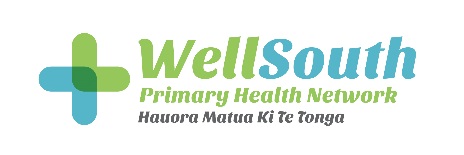 This standing order is not valid after the review date. The review date is one year after the date the order was signed by the issuer.Name:	____________________________		Signature: __________________________Title:	____________________________		Date: _________________Only Registered nurses working within the above medical centre or clinic are authorised to administer medication under this standing order. We the undersigned agree that we have read, understood and will comply with this standing order and all associated documents.Name: ______________________   Signature: __________________________  Date: ______________Name: ______________________   Signature: __________________________  Date: ______________Name: ______________________   Signature: __________________________  Date: ______________Name: ______________________   Signature: __________________________  Date: ______________Issue date:Review date:Standing Order NamePyelonephritis (uncomplicated)RationaleTo treat patients presenting with uncomplicated pyelonephritis quickly and appropriately in primary care to prevent deterioration. Scope (condition and patient group)Adult patients who are presenting with signs and symptoms of uncomplicated pyelonephritisRed FlagsIf persisting fever or loin pain, then consider alternative diagnosisAssessment1.  Signs and symptomsFever >38oCRigorsLoin pain or tenderness2. InvestigationsSend urine for microscopy and cultureArrange urgent CBC and serum creatinineIndicationUncomplicated pyelonephritis without nausea and vomitingMedicineAmoxicillin + clavulanic acid 500/125mgDosage instructionsGive ONE tablet THREE times daily for 10 daysRoute of administrationorallyQuantity to be given30 x 500/125mg tabletsContraindicationsAllergy to penicillin antibioticsPrecautionsMaintain adequate hydrationHistory of allergyIndicationPenicillin allergic patients with uncomplicated pyelonephritis without nausea and vomitingMedicineCo-trimoxazole 480mg (trimethoprim 80mg + sulfamethoxazole 400mg) tabletsDosage instructionsGive TWO tablets TWICE daily for 10 daysRoute of administrationorallyQuantity to be given40 x 480mg tabletsContraindicationsAllergy to sulphur containing medicationsPrecautionsDiscontinue immediately if blood disorders or rash developIf patient is on warfarin—monitor INR 3 days after starting co-trimoxazoleAdditional informationArrange renal ultrasound (if no previous imaging) if:male with acute pyelonephritis.female with two episodes of acute pyelonephritisFollow-upIf not improving within 24-48 hours and patient has persisting fever or loin pain then reassess patient and query diagnosis. If urine culture show resistance to antibiotics chosen, then recall patient to change antibiotics.Countersigning and auditingCountersigning is not required. Audited monthly.OR Countersigning is required within XX daysCompetency/training requirementsAll nurses working under this standing order must be signed off as competent to do so by the issuer and have had specific training in this standing order.Supporting documentationHealthpathways at www.healthpathways.org.nz Best Practice Journal at www.bpac.org.nz New Zealand Formulary at www.nzf.org.nz Individual medicine data sheets at www.medsafe.govt.nz BMJ Best Practice http://bestpractice.bmj.com Standing Order Guidelines, Ministry of Health, 2012Medicines (Standing Order) Regulations 2012 (Standing Order Regulations)Definition of terms used in standing orderUncomplicated pyelonephritis – refers to patients presenting with the symptoms above and who have: Normal kidney functionNormal renal structureNot pregnantNo complicating disease e.g., diabetesMedical Centre or Clinic:Signed by issuersNurses operating under this standing order